Horse and Rider Combination Assessment Form 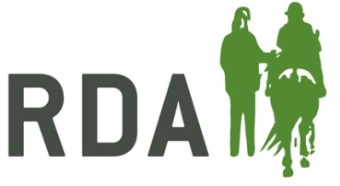 This form is to be used in association with our RDA Weight Chart and Guidelines. In line with the guidelines, an RDA horse/pony’s maximum weight carrying capacity is generally no more than 16.7% of the horse’s body weight. Please take into consideration the points overleaf before coming to a conclusion. Guidance Notes to accompany Horse and Rider Combination Assessment FormTo ensure that we are maintaining a healthy and happy workforce of horses, RDA has provided our weight carrying guidance for a number of years. This guidance works out the maximum carrying weight an equine should carry; this is 16.7 % of their totally body weight. It may be necessary to reduce this percentage further, for example in: Horses that are of a condition score of 1-2 or 4-5 (i.e. underweight or overweight)Horses with an underlying medical or orthopaedic condition Horse with a conformational defect Horses showing signs of ageing Horses that may have been out of work for a long period of time and need time to regain fitness. Riders that are unbalanced or riding on one side more than the other. Assessing an EquineThe Maximum Carrying Weight of an equine is the maximum Total Weight (Load) it should carry.  This includes the Riding Weight of the Rider plus additional tack weight.Each equine is different – its Maximum Carrying Weight must be assessed by a knowledgeable person and agreed with its owner/registered keeper.Maximum Carrying Weight is assessed on breed, conformation, body condition score. fitness and age, not just height.Powerful short coupled equines with strong bone will carry more than lighter boned or long backed animals of the same height.An equine which is old or “soft” and overweight or has a low body condition score can carry less weight than a similar animal that is well muscled (fit) and in good general condition.
Donkeys – The recommended maximum carrying weight for a “fit” donkey is * 8st (51kg).  (This includes Riding Weight of Rider plus Tack).A Rough Guide to Calculating the Load an Equine is Capable of CarryingIf you don’t have scales large enough to stand an equine on, you can work out the body weight of the equine by using the following calculation:Weight in kgs = Girth2 (cms) x length (cms) 			       11880Next divide total body weight by 6 for max. carrying weight in kgs. (Length = point of shoulder to point of buttock) This will give you the maximum weight carrying capacity which works out to be at 16.7% of the equine’s body weight. (This is before taking into consideration the guidance below)Assessing Horse & Rider CombinationRiders of the same scale weight may have different riding weights.For example, if you have an unbalanced rider with low core stability, they will ride heavier – therefore you need to make an addition to their “scale” weight. (see below for example)Any tall rider on too small a pony unbalances it and adds to its load.Date:Venue:Venue:Group Name:Region Name:Region Name:Rider NameHorse Name: Horse Name: Name of Assessor:Role in RDA UK:Rider Companion Name: (if present)Role/Relationship to rider:Rider weight incl tack (kgs)Horse’s Height (hh)Horse weight – (kgs)Max. Carrying weight of horse(16.7% of horses body weight)Horse Body Condition Score1    1.5    2    2.5    3    3.5    4    4.5    51    1.5    2    2.5    3    3.5    4    4.5    51    1.5    2    2.5    3    3.5    4    4.5    5Does the horse have any medical or orthopaedic condition? …………………………………………………………………………………….…………………………………………………………………………………….…………………………………………………………………………………….…………………………………………………………………………………….…………………………………………………………………………………….…………………………………………………………………………………….Is the horse receiving any Non-Steroid Anti Inflammatory Drugs? (NSAIDS)Is the horse receiving any Non-Steroid Anti Inflammatory Drugs? (NSAIDS)Is the horse receiving any Non-Steroid Anti Inflammatory Drugs? (NSAIDS) 	Yes 	NoAdditional Notes: Additional Notes: Additional Notes: Additional Notes: Current riding weight % of horse body weightCurrent riding weight % of horse body weightIs the combination deemed as suitable?Is the combination deemed as suitable?Yes	NoYes	NoAssessor Assessor Rider/Group RepresentativeRider/Group RepresentativeSigned:Signed:Print Name:Print Name: